Путешествие в прошлое «Познай свои истоки».17 января состоялось заседании клуба «Казачата», где было проведено путешествие в прошлое «Познай свои истоки». Ребята вместе с библиотекарем совершили экскурс в прошлое. Они узнали о переселении казаков с запорожской Сечи на Кубань, о жизни и быте   на Кубанской земле. А также послушали историю образования первых куреней и Карасунского кута. С особым интересом дети приняли участие в конкурсах «Казачьи загадки» и «На Кубани что растет?». Отгадывание казачьих загадок и пословиц у ребят вызвал большой интерес. В заключении библиотекарь предложила юным читателям познакомиться с книжной выставкой «Кубань-край казачий!», на которой представлены книги, рассказывающие о нашей малой родине, воспитывающие гордость и уважение к своему краю.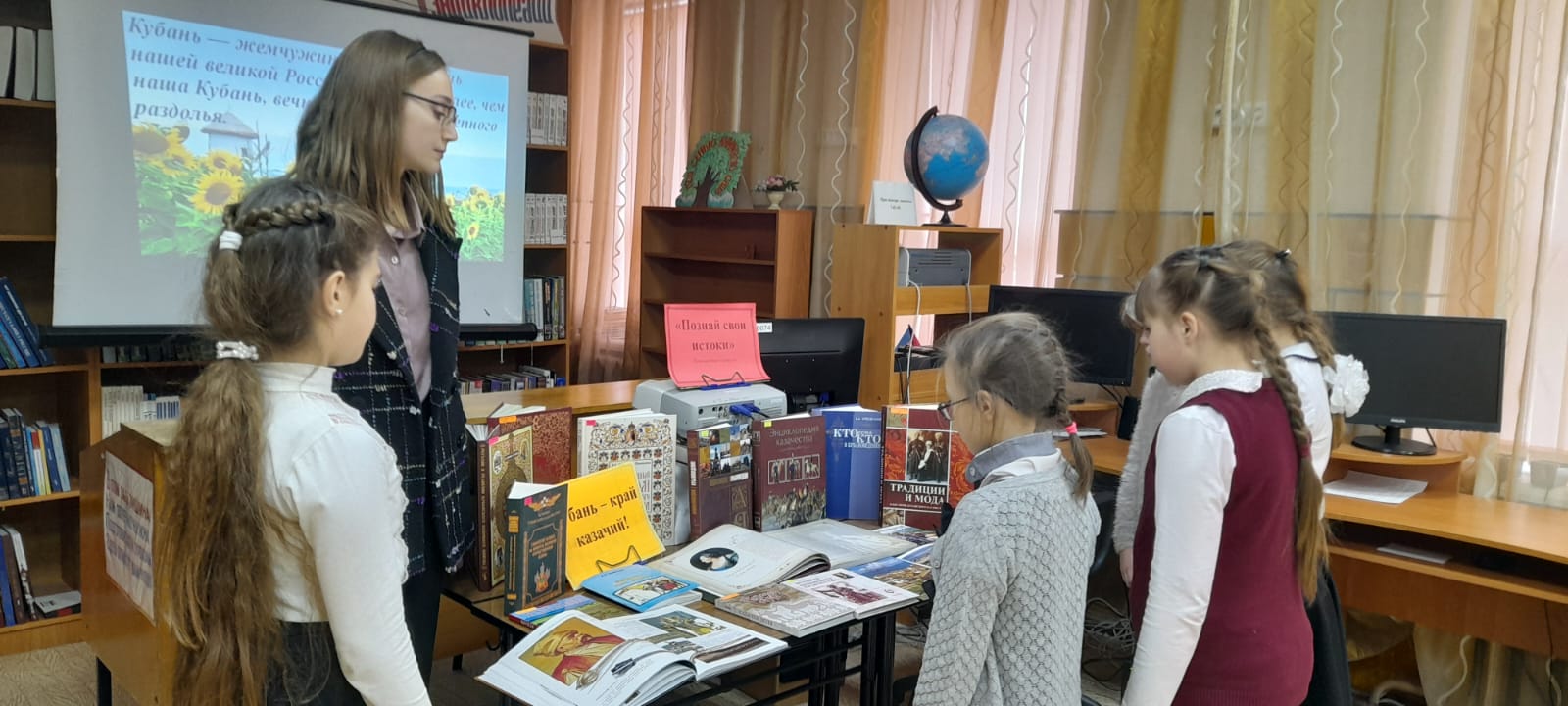 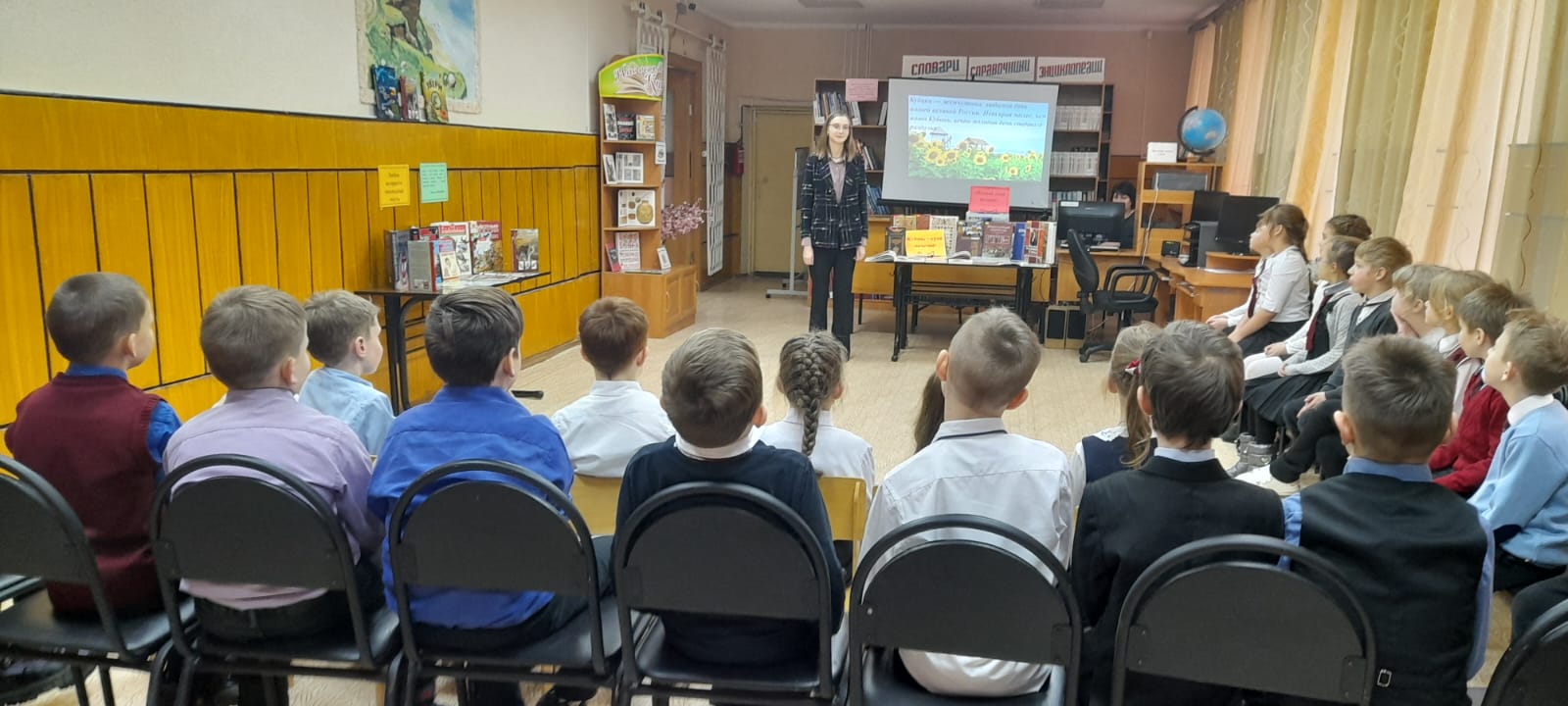 